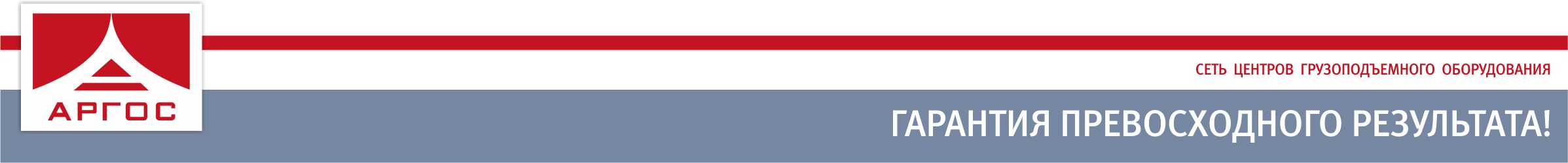 ООО «Аргос Про»115193, Россия, г.Москва, ул. Днепропетровская, д.2Тел.: 8 (495) 663 9398  |  info@stropu.ruОПРОСНЫЙ ЛИСТ НА КРАН ОПОРНЫЙ РУЧНОЙ МОСТОВОЙ ОДНОБАЛОЧНЫЙГрузоподъемность 1 / 2 / 3,2 / 5 / 8 / 10 / 12,5 т ГОСТ 7075-80, ТУ 3159-018-12573741-2014ОПРОСНЫЙ ЛИСТ НА КРАН ОПОРНЫЙ РУЧНОЙ МОСТОВОЙ ОДНОБАЛОЧНЫЙГрузоподъемность 1 / 2 / 3,2 / 5 / 8 / 10 / 12,5 т ГОСТ 7075-80, ТУ 3159-018-12573741-2014ОПРОСНЫЙ ЛИСТ НА КРАН ОПОРНЫЙ РУЧНОЙ МОСТОВОЙ ОДНОБАЛОЧНЫЙГрузоподъемность 1 / 2 / 3,2 / 5 / 8 / 10 / 12,5 т ГОСТ 7075-80, ТУ 3159-018-12573741-2014ОПРОСНЫЙ ЛИСТ НА КРАН ОПОРНЫЙ РУЧНОЙ МОСТОВОЙ ОДНОБАЛОЧНЫЙГрузоподъемность 1 / 2 / 3,2 / 5 / 8 / 10 / 12,5 т ГОСТ 7075-80, ТУ 3159-018-12573741-2014Грузоподъемность_____  тТемпература окружающей среды (-20С+40С)Высота подъема_____  мТемпература окружающей среды (-40С+40С)Пролет L_____  мКлиматическое исполнение УПолная длина крана L_____  мКлиматическое исполнение ХЛКоличество кранов_____  штКлиматическое исполнение УХЛРасстояние от оси подкранового пути до привода крана С_____  ммКлиматическое исполнение ТКатегория размещения   1 /  2 /  3 /  4Категория размещения   1 /  2 /  3 /  4Категория размещения   1 /  2 /  3 /  4Категория размещения   1 /  2 /  3 /  4Исполнение кранаИсполнение кранаИсполнение кранаИсполнение кранаИсполнение кранаИсполнение кранаИсполнение крана  Общепро мышленное  Общепро мышленное  Общепро мышленное  Общепро мышленное  Пожаробезопасное  Пожаробезопасное  Взрывозащищенное  ВзрывозащищенноеКласспожароопасной зоныКласспожароопасной зоныКласспожароопасной зоны П-I \  П-II П-IIа \  П-III П-I \  П-II П-IIа \  П-IIIКатегория взрывоопасной смесиКатегория взрывоопасной смеси IIА \  IIВ \  IIСКлассвзрывоопасной зоныпо ПУЭ - 7Классвзрывоопасной зоныпо ПУЭ - 7Классвзрывоопасной зоныпо ПУЭ - 7 В-Iа \  В-Iб В-Iг \  В-II \  В-IIа В-Iа \  В-Iб В-Iг \  В-II \  В-IIаГруппавзрывоопасной смесиГруппавзрывоопасной смеси Т1 \  Т2 Т3Класс взрывоопасной зоны по ГОСТ IEC 60079-10-1-2011Класс взрывоопасной зоны по ГОСТ IEC 60079-10-1-2011Класс взрывоопасной зоны по ГОСТ IEC 60079-10-1-2011 0 \  1 \  2 20 \  21 \  22 0 \  1 \  2 20 \  21 \  22Уровень взрывозащиты по ГОСТ 31441.1-2011Уровень взрывозащиты по ГОСТ 31441.1-2011 Ga \  GbСейсмическая устойчивость по шкале MSK64Сейсмическая устойчивость по шкале MSK64Сейсмическая устойчивость по шкале MSK64 6 \  7 \   8 \  9  баллов 6 \  7 \   8 \  9  балловВысотная отметкаустановки кранаВысотная отметкаустановки крана 10 \  20 \  30метровСведения о заказчикеСведения о заказчикеНаименование предприятияНаименование предприятияКонтактное лицоКонтактное лицоАрес / ТелефонАрес / ТелефонE-mailE-mail